INDICAÇÃO Nº 3140/2016Sugere ao Poder Executivo Municipal, que efetue serviços revitalização da camada asfáltica de ruas do Jardim Alfa.Excelentíssimo Senhor Prefeito Municipal, Nos termos do Art. 108 do Regimento Interno desta Casa de Leis, dirijo-me a Vossa Excelência para sugerir que, por intermédio do Setor competente, sejam efetuados serviços de revitalização da camada asfáltica das Ruas Monte Horebe, próximo a residência 235, Rua Monte Carmelo, próximo às residências 76 e 122, Rua Monte Sinai, próximo ao numero 260 e Rua Monte Golgota, todas localizadas no Jardim Alfa. Justificativa:Moradores alegam que, as ruas do bairro estão cheias de buracos, situação que oferece perigo aos moradores. Pedem mais atenção a situação da camada asfáltica.Plenário “Dr. Tancredo Neves”, em 18 de Maio de 2.016.Gustavo Bagnoli-vereador-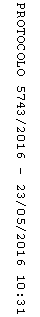 